Государственное бюджетное учреждение дополнительного образованияЦентр психолого-педагогической, медицинской и социальной помощи Невского района Санкт-ПетербургаЭлектронная система раннего выявления «Аист» как способ адресной профилактики асоциального поведения и употребления психоактивных веществ подростками общеобразовательных учреждений Невского района г. Санкт - Петербург Социальный проект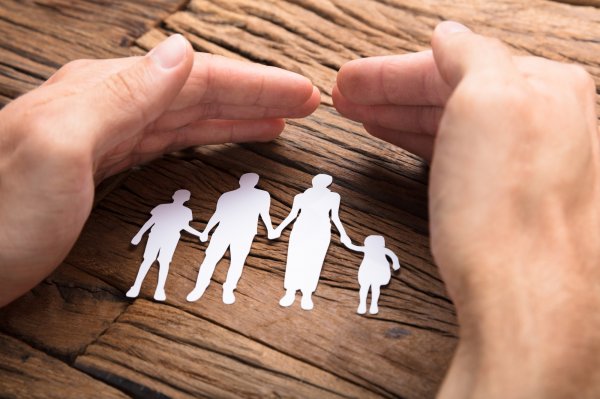 г. Санкт – Петербург,2021Разработчики проекта:Ульянова Ирина Анатольевна – Директор, педагог-психолог ГБУ ЦППМСП Невского района г. Санкт – Петербург, кандидат психологических наукАрхипов Михаил Игоревич – Заместитель директора ГБУ ЦППМСП Невского района г. Санкт – Петербург, педагог – психологКискаев Ислам Арсланович – методист отдела профилактики ГБУ ЦППМСП Невского района г. Санкт – Петербург, кандидат педагогических наукДегтярева Диана Игоревна –педагог – психолог отдела профилактики ГБУ ЦППМСП Невского района г. Санкт – Петербург,Сенин Алексей Александрович –социальный педагог отдела профилактики ГБУ ЦППМСП Невского района г. Санкт – ПетербургМосквина Виктория Эдуардовна – социальный педагог отдела профилактики ГБУ ЦППМСП Невского района г. Санкт – ПетербургРезвов Алексей Владимирович - социальный педагог отдела профилактики ГБУ ЦППМСП Невского района г. Санкт – ПетербургПОЯСНИТЕЛЬНАЯ ЗАПИСКААктуальность Одной из актуальных потребностей общества, семьи, и государства стала необходимость постоянно совершенствовать систему ранней профилактики правонарушений несовершеннолетних. Причина этого в том, что на протяжении длительного времени сохраняется высокая криминальная активность подростков среднего и старшего возраста, которые обучаются в общеобразовательных учреждениях (ОУ). По информации Отдела внутренних дел Невского района г. Санкт – Петербурга, по итогам 8 месяцев 2021 года число уголовно наказуемых преступлений, совершенных подростками района по сравнению с соответствующим периодом прошлого года, увеличилось на 4,3%. Количество же административных правонарушений, связанных с подростками района по итогам 8 месяцев 2021 года, по сравнению с соответствующим периодом прошлого года, увеличилось на 26,7 %. Основной массив совершаемых несовершеннолетними преступлений составляют кражи, разбои, грабежи. Согласно отчета уполномоченной по правам ребенка г. Санкт – Петербурга Анны Митяниной количество суицидов детей в Петербурге в 2020 году по сравнению с 2019 годом выросло в 5 раз. Происходит также рост употребления психоактивных веществ (ПАВ) подростками ОУ района. Приведенные факты свидетельствуют о наличии в подростковой среде района острой проблемы: с одной стороны, наличие большого количества правонарушений среди подростков района и рост этой динамики, а с другой – отсутствие единой адресной системы раннего выявления асоциального поведения подростков, оказания методической и психолого-педагогической помощи работникам ОУ района и контроля данной работы. Постоянно меняющиеся факторы и условия, которые вызывают асоциальные поступки подростков, требуют от специалистов служб сопровождения и педагогов ОУ изменения форм работы по профилактике правонарушений, проектирование и создание системы управления этой работой в ОУ и контроля со стороны данной работы.Способом решения данной проблемы стала разработка сотрудниками Государственного бюджетного учреждения дополнительного образования Центр психолого-педагогической, медицинской и социальной помощи Невского района Санкт-Петербурга (далее Центр) электронной системы «Аист» по раннему выявлению рисков асоциального поведения и употребления ПАВ обучающимися 7-11 классов.Результаты констатирующего (диагностического) этапаПрофилактика асоциального поведения и употребления ПАВ предусматривает необходимость четкого представления о данных негативных явлениях и на этой основе – поиска и реализации способов ранней профилактической работы специалистов служб сопровождения ОУ района.С целью поиска наиболее эффективной системы ранней профилактики, специалистами Центра психолого-педагогической, медицинской и социальной помощи Невского района были проведены пять форсайт-сессий со специалистами служб сопровождения ОУ района. Результатом форсайт-сессий стало создание электронной системы раннего выявления «Аист» как способа адресной профилактики асоциального поведения и наркозависимости подростков ОУ, с целью проведения с ними профилактической работы. Данная система была апробирована на базе трех ОУ района. Результаты апробации, согласно мониторингу успешности, следующие:Согласно ответам специалистов служб сопровождения ОУ района (участников апробации), эффективность программы «Аист» составила 9,7 баллов из 10 возможных, что соответствует высокому уровню эффективности.Удобство использования программы «Аист» оценена участниками апробации в 9,9 баллов, что также соответствует высокому уровню.Участники апробации отметили следующие изменения в системе взаимодействия между классными руководителями и специалистами службы сопровождения ОУ:Снизилось влияние человеческого фактора и субъективность оценки;Стало проводиться больше консультаций для классных руководителей по проблемам детей и взаимодействия с ними специалистов службы сопровождения;Повысилась эффективность работы, взаимодействие с коллегами – педагогами стало более тесным. Классные руководители давали своевременную, четкую информацию по всему классу.Классные руководители, принимавшие участие в апробации, оценили полезность данной программы в 5,9 баллов (где 0 - низкая степень полезности, а 10 - максимально полезная). Уровень – средний.Полезность данной программы классные руководители видят в том, что:Появилась система постоянного и регулярного наблюдения за поведением обучающихся и возможности анализа ситуации в классе;Выявляются проблемы подростков; Показатели оценки поведения обучающихся стали понятны;Сразу выявляются обучающиеся из группы риска;Работа с системой занимает небольшое количество времени;Форма получения информации по классу стала наглядной.Как свидетельствуют результаты опроса специалистов, задействованных в апробации системы, она эффективна, наглядна, регулярна и адресна. Т.е. соответствует тем параметрам, которых добивались разработчики проекта, что дает возможность распространить реализацию проекта во все ОУ района. Цель проектаСнижение уровня асоциального поведения и наркозависимости подростков среди подростков ОУ Невского района через реализацию электронной системы «Аист» как способа адресной профилактики. Задачи проекта Проанализировать факторы (базовые причины), оказывающие влияние на работу ОУ в рамках ранней профилактики асоциального поведения и наркозависимости подростков;Разработать электронную систему раннего выявления асоциального поведения «Аист»;Апробировать электронную систему «Аист» в трех ОУ Невского района, с анализом результативности;Провести цикл обучающих семинаров для классных руководителей и педагогов-психологов 55 ОУ Невского района с целью внедрения системы в 7-11 классах ОУ района;Организовать постоянный мониторинг поведения по каждому обучающемуся 7-11 класса, с целью выявления на ранних этапах рисков асоциального поведения;Организовывать оперативное реагирование администрации, педагогов, педагогов-психологов и родителей подростков, а при сложных случаях – работу специалистов Центра и отдела внутренних дел (ОВД) района;Организовать силами специалистов Центра развитие профессиональных компетенций педагогов и педагогов-психологов ОУ в сфере ранней диагностики и коррекции асоциального поведения подростков;   Обеспечить постоянное взаимодействие специалистов Центра со специалистами ОУ Невского района, родительской общественностью, Комиссией по делам несовершеннолетних при Администрации Невского района, ОВД района, прокуратурой района по вопросам педагогического, психологического и социального сопровождения семей «группы риска» и профилактики асоциальных явлений среди подростков;Организовать консультационную работу в очном и дистанционном форматах для всех заинтересованных специалистов и родителей по проблемам ранней профилактики асоциального поведения подростков ОУ; Организовать работу специалистов отдела профилактики Центра за реализацией проекта: наблюдение, диагностика, контроль и регулирование работы по профилактике и коррекции асоциального поведения подростков;Систематизировать и обобщить опыт реализации инновационной идеи в научных журналах и методических рекомендациях.Идея проекта Проект «Аист» предусматривает:Внедрение среди ОУ Невского района г. Санкт-Петербург электронной системы раннего выявления асоциального поведения «Аист» как способа профилактики данного вида поведения и наркозависимости подростков ОУ.Организацию в ОУ работы по коррекции асоциального поведения и наркозависимости с обучающимися 7-11 классов, их родителями (законными представителями) силами педагогов и специалистов ОУ, а при необходимости и специалистами Центра и работниками правоохранительных органов района; Научно-методическое и психологическое сопровождение педагогов и специалистов служб сопровождения ОУ в рамках профилактики асоциального поведения и наркозависимости подростков (обучающихся 7-11 классов);Проведение специалистами Центра целевой работы по развитию профессиональных компетенций психолого-педагогических кадров ОУ района по проблемам профилактики асоциального поведения подростков. ГипотезаПредположение о том, что проектирование и внедрение модели электронной системы раннего выявления асоциального поведения подростков «Аист» в общеобразовательных учреждениях района при методической и психолого-педагогической помощи и контроле ГБУ ДО Центр психолого-педагогической, медицинской и социальной помощи Невского района Санкт-Петербурга позволит повысить показатели результативности профилактики асоциального поведения и наркозависимости подростков ОУ района. НовизнаНовизна проекта состоит в:разработке и экспериментальной проверке модели электронной системы раннего адресного выявления асоциального поведения подростков в рамках района и организации оперативной адресной профилактической работы в общеобразовательных учреждениях с интеграцией ресурсов Центра психолого-педагогической, социальной и медицинской помощи и правоохранительных органов района;целенаправленном развитии профессиональных компетенций педагогов ОУ по вопросам ранней диагностики и профилактики асоциального поведения подростков, с использованием внутренних ресурсов района;Практическая значимостьСостоит в возможностях обобщения опыта реализации проекта в форме публикаций в научно-методических изданиях и публикации методических рекомендаций для распространения в системе образования города Санкт-Петербурга, других субъектов РФ, проведения семинаров для специалистов ОУ и родителей.Целевые группы (объекты) проектаОбучающиеся и их родители, педагоги и специалисты ОУ Невского района (учителя, классные руководители, медицинские работники, педагоги-психологи, социальные педагоги, педагоги - организаторы).ТЕОРЕТИЧЕСКИЕ ОСНОВАНИЯ ПРОЕКТАПроблему профилактики и коррекции асоциального поведения людей разного возраста исследовали многие отечественные и зарубежные ученые и практики. В данных исследованиях особое внимание придается вопросам предупреждения и преодоления асоциального поведения подростков, приведения его в соответствие с социальными нормами, сложившимися в обществе. Во всех исследованиях необходимость принятия профилактических действий определяется как приоритетное направление работы.В данном проекте в качестве теоретических оснований нами определены:Охранно-защитная концепция социальной профилактики отклоняющегося поведения подростков и молодежи, разработанная группой ученых под руководством С. А. Беличевой, которая предполагает переход от административно-карательных мер к всесторонней медико-психологической, психолого-педагогической и социально-правовой помощи и поддержке семьям и детям группы социального риска, к программам социальной реабилитации и коррекции детей и подростков с отклонениями в психическом и социальном развитии. Особую значимость данной концепции придает то, что на её основе был принят Федеральный закон «Об основах системы профилактики безнадзорности и правонарушений несовершеннолетних» от 24.06.1999 N 120-ФЗ. Наиболее значимым компонентом данной концепции является необходимость организации работы по переосмыслению позиций родителей, педагогов и всех специалистов, которые работают или сталкиваются с подростками с асоциальным поведением. Федеральный закон от 24 июня 1999 г. N 120-ФЗ «Об основах системы профилактики безнадзорности и правонарушений несовершеннолетних» (с изменениями и дополнениями), который понятие «Профилактика» определяет как систему социальных, правовых, педагогических и иных мер, направленных на выявление и устранение причин и условий, способствующих безнадзорности, беспризорности, правонарушениям и антиобщественным действиям несовершеннолетних, осуществляемых в совокупности с индивидуальной профилактической работой с несовершеннолетними и семьями, находящимися в социально-опасном положении. Т.е., чтобы добиваться результативности профилактической работы, специалисты должны уметь выявлять и анализировать основные причины и условия, которые способствуют антиобщественным, противоправным действиям подростков, способствуют мотивации асоциального поведения.Цель данной работы - поиск наиболее эффективных методов и средств устранения негатива в их поведении.Концепция развития системы профилактики безнадзорности и правонарушений несовершеннолетних на период до 2025 года и план мероприятий на 2021-2025 годы по ее реализации  (утверждено Распоряжением Правительства РФ от 18 марта 2021 года N 656-р, которая представляет собой систему взглядов, принципов и приоритетов в профилактической работе с несовершеннолетними, предусматривает основные направления, формы и методы совершенствования и развития системы профилактики безнадзорности и правонарушений несовершеннолетних, направленные на достижение основных задач в этой сфере.Концепция призвана служить основой для принятия органами государственной власти Российской Федерации, органами государственной власти субъектов Российской Федерации и органами местного самоуправления решений в области правоприменительной деятельности, касающихся повышения эффективности системы профилактики безнадзорности и правонарушений несовершеннолетних и создания условий для их успешной социализации (ресоциализации).Современная концепция построения системы индивидуального сопровождения. Суть её в том, что специалист, проводящий данную работу опирается на внутренний потенциал развития ребенка, на его возможности и право самостоятельно производить выбор и нести за это ответственность. Именно на данном принципе реализуется алгоритм индивидуального сопровождения развития подростка с целью ранней диагностики и профилактики асоциального поведения. Данный алгоритм предусматривающий ряд этапов деятельности, заложен в данном проекте в разделе «Механизм реализации проекта».Личностно-ориентированный подход, при котором личность рассматривается как продукт общественно-исторического развития и носителя культуры. Поэтому основная задача специалистов ОУ в работе с подростками с асоциальным поведением - это создание условий для удовлетворения потребности подростков в самореализации и развитии их творческого потенциала.Все вышеприведенные теоретические основания проекта предусматривают включение в профилактическую работу лиц, значимых для подростков. При этом педагоги и специалисты служб сопровождения ОУ должны добиваться активизации нравственного компонента любого вида деятельности, в который включаются подростки. Речь идет о воспитании чести, совести, справедливости, ненасилии, признании прав и свобод личности и других ценностях.Можно добавить, что многочисленные научные, психолого-педагогические исследования, а также педагогическая практика показывают, что одним из важных факторов предупреждения асоциального поведения подростков является правильная организация их досуга. При этом источником подростковой самоорганизации выступает игровое взаимодействие, которое приводит к становлению новых норм отношений, принципов поведения, ценностных ориентаций, побуждает к самоанализу и рефлексии.Кризисность, трудновоспитуемость подросткового возраста может быть преодолена, если учебно-воспитательный процесс, воспитательные усилия взрослых будут строиться с учетом возрастных психофизиологических закономерностей и изменений, которые переживает подросток.Преодоление кризисных явлений подросткового возраста будет благоприятно осуществляться в условиях семейного и общественного воспитания, что составляет одну из важных задач общей ранней профилактики асоциального поведения несовершеннолетних.ІІІ. НОРМАТИВНЫЕ ОСНОВАНИЯ ПРОЕКТАМеждународная Конвенция ООН о правах ребенка (принята Генеральной Ассамблеей ООН 20 ноября 1989 года); Федеральный закон от 24 июня 1999 г. N 120-ФЗ «Об основах системы профилактики безнадзорности и правонарушений несовершеннолетних» (с изменениями и дополнениями);Федеральный закон от 29.12.2012 N 273-ФЗ "Об образовании в Российской Федерации" (с изм. и дополнениями, статья 41);Семейный кодекс РФ от 29. 12.1995 №223 ФЗ, глава 2 «Осуществление и защита семейных прав» (ст. 7 );Национальная доктрина образования в РФ 2000-2025 г.;Концепция развития системы профилактики безнадзорности и правонарушений несовершеннолетних на период до 2025 года и план мероприятий на 2021-2025 годы по ее реализации  (утверждено Распоряжением Правительства РФ от 18 марта 2021 года N 656-р;Закон Санкт-Петербурга «О профилактике правонарушений в Санкт-Петербурге» от 28 февраля 2018 года;Государственная программа Санкт-Петербурга «Обеспечение законности, правопорядка и безопасности в Санкт-Петербурге», утвержденная Постановлением Правительства Санкт-Петербурга от 17.06.2014 № 489 на 2017-2022 годы.Методические рекомендации органам исполнительной власти субъектов Российской Федерации, осуществляющим государственное управление в сфере образования, по организации работы педагогических работников, осуществляющих классное руководство в общеобразовательных организациях. (инвариативная часть, разделы 1 и 2).Распоряжение Комитета по образованию Правительства Санкт-Петербурга № 2296-р от 16.08.2021 г. (п. 1.7)IV. МЕХАНИЗМ РЕАЛИЗАЦИИ ПРОЕКТАЭлектронная система раннего адресного выявления проявлений асоциального поведения подростков общеобразовательных учреждений «Аист». Речь идет об организации в общеобразовательных учреждениях (ОУ) Невского района единой системы регулярной оценки (1 раз в 2 недели по 4 показателям и 1 раз в месяц – по еще 4 показателям) классными руководителями 7-11 классов ОУ района поведения обучающихся своих классов и занесение данных сведений в таблицу определенного формата. Фамилии обучающихся при этом зашифровываются. Доступ к адресной информации имеют только классный руководитель и тот специалист службы сопровождения, который будет индивидуально работать с подростком. В отдел профилактики Центра психолого-педагогической, социальной и медицинской помощи Невского района поступает обобщенная информация, без личных данных обучающихся;Технология индивидуального сопровождения, реализуемая специалистами служб сопровождения ОУ, в партнерстве с классными руководителями.первый этап – сбор базовой информации. Здесь – результаты первичной диагностики соматического, психического, социального здоровья подростка. При этом используется широкий спектр различных методов: тестирование, анкетирование родителей и педагогов, наблюдение, беседа и т.д.второй этап – анализ полученной информации. На основе анализа определяется, сколько обучающихся нуждаются в помощи, которым из них необходима психолого-педагогическая поддержка, кому оказать экстренную социальную или психологическую помощь.третий этап – совместная разработка плана решения проблемы: выработка рекомендаций для ребенка, педагога, родителей, специалистов службы сопровождения и составление плана комплексной помощи для каждого проблемного обучающегося.четвертый этап – консультирование всех участников сопровождения о путях и способах решения проблем подростка.пятый этап – решение проблем, то есть выполнение рекомендаций каждым участников процесса сопровождения.шестой этап – анализ выполненных рекомендаций всеми участниками.седьмой этап – отслеживание и дальнейший анализ результатов выполнения плана решения проблемы.В случае необходимости (проблема, которую не могут решить специалисты ОУ) – следует обращение в Центр психолого-педагогической, медицинской и социальной помощи Невского района.Основные направления работы по профилактике асоциального поведения подростков в ОУ района:Ликвидация пробелов в знаниях обучающихся;Деятельность по профилактике пропусков уроков;Организация досуга обучающихся и включения их в кружки, клубы, студии и т.д. центров дополнительного образования района, города и системы дополнительного образования ОУ;Пропаганда здорового образа жизни;Правовое просвещение обучающихся, их родителей (законных представителей);Профилактика употребления психоактивных веществ (ПАВ);Предупреждение вовлечения обучающихся в экстремистские организации;Выявление обучающихся и семей, находящихся в социально-опасном положении;Профилактика суицидального поведения обучающихся 7-11 классов; Проведение индивидуальной воспитательной работы с обучающимися педагогами и специалистами служб сопровождения ОУ.Разработанные специалистами отдела профилактики Центра дополнительные общеобразовательные, общеразвивающие программы, предусматривающие профилактику асоциального поведения подростков ОУ района:Дополнительная общеобразовательная общеразвивающая программа «Социальная реклама – в школы»;Дополнительная общеразвивающая общеобразовательная программа по формированию ответственного поведения и развитию навыков критического мышления «Задачи Фемиды»;Дополнительная общеобразовательная общеразвивающая программа по формированию здорового образа жизни и профилактике правонарушений и зависимого поведения среди обучающихся в условиях ДОЛ «Летняя радуга»;Дополнительная общеобразовательная общеразвивающая программа по формированию здорового образа жизни, предупреждению правонарушений и зависимого поведения обучающихся ОУ «Педагогические мастерские»;Дополнительная общеразвивающая общеобразовательная программа «Правовое просвещение подростков»;Дополнительная общеобразовательная общеразвивающая программа «Вторичная профилактика употребления ПАВ среди несовершеннолетних»; Дополнительная общеобразовательная общеразвивающая программа «Профилактика агрессивного поведения подростков»; Дополнительная общеобразовательная общеразвивающая программа «Профилактика табакокурения»;Дополнительная общеразвивающая общеобразовательная программа «Я – волонтёр».Формы и методы профилактической работы:Беседа – личностно-ориентированное общение педагогов и психологов с подростками их родителями с целью оказания помощи им в общении друг с другом и другими людьми, создания для подростка необходимых для его развития условий и комфортной среды. Игровая терапия – метод, предусматривающий использование терапевтического воздействия игры, чтобы тем самым содействовать подростку в преодолении его психологических и социальных трудностей, препятствующих личностному и эмоциональному развитию.Обучение в сотрудничестве – технология, предусматривающая обучение в малой группе, с распределением ролей между подростками, в результате которого они работают вместе, коллективно конструируя, продуцируя новые знания, а не потребляя их в уже готовом виде.Театрализация – технология, предусматривающая организация деятельности подростков в условных ситуациях, направленная на воссоздание и усвоение позитивного общественного опыта, через проигрывание социальных ролей.Сказкотерапия – метод рассказа на занятии терапевтической сказки и её проигрывание или совместное придумывание сказки и его разыгрывание.Социально-бытовая гостиная – Технология, предусматривающая организация общения в системе «подросток – родитель – специалист». Использование технологии по отношению к подростку решает задачи преодоления отклонений в развитии, обучение умениям и навыкам поведения, выработки навыков самостоятельности, максимально возможной его адаптации к социальной среде;Консультирование – технология оказания помощи путём преимущественно психологического воздействия на подростка или их группу с целью их социализации, восстановления и оптимизации их социальных функций, ориентиров, выработки социальных норм поведения и общения.Дело – организация педагогом общей работы, которая осуществляется или организуется учащимися класса на пользу и радость кому - либо, в том числе и самим себе; Мероприятие – событие, занятие, ситуация в коллективе класса, организуемая педагогами или кем - либо с целью непосредственного воздействия на них; Диспут – как обмен мнениями по той или иной проблеме и др. Тренинг – практическая игровая ситуация, в которой учащиеся могут попробовать реализовать себя в разных ипостасях, побывать в роли «морального противника», поработать «экспертом» и дать оценку происходящему.Для повышения нравственного компонента профилактической работы классными руководителями и специалистами служб сопровождения ОУ района используются приемы воспитания: проявления доброты, внимания и заботы, просьба, поощрение, авансирование личности, поручительство, убеждение, моральная поддержка и др. V. СРОКИ РЕАЛИЗАЦИИ ПРОЕКТА – 2020-2022 гг.ⅤI. ЭТАПЫ ПРОЕКТАКонстатирующий (диагностический) этап: октябрь 2020 – май 2021 г.: Работа проектной группы по изучению сути проблемы и ее целевых групп;Проведение форсайт – сессий со специалистами служб сопровождения ОУ района;Разработка критериев оценки отклоняющегося поведения подростков ОУ и электронной программы «Аист»;Обучение классных руководителей системе работы с программой «Аист»;Первичная апробация электронной системы адресной профилактики асоциального поведения и наркозависимости подростков на базе 3-х ОУ Невского района;Мониторинг успешности первичной апробации и анализ его результатов.Внедренческий этап: сентябрь 2021 – май 2022 года:Обучение классных руководителей 55 ОУ Невского района системе работы с программой «Аист»;Регулярное консультирование специалистов ОУ специалистами отдела профилактики ГБУ ДО ЦППМСП Невского района Санкт-Петербурга (обсуждение возможных путей решения возникающих проблем, анализ позитивных и негативных сторон разных решений, прогноз эффективности, выбор методов, распределение обязанностей по реализации проекта, определение последовательности действий, уточнение сроков исполнения и возможность корректировки школьных планов профилактической работы); Реализация намеченных целей и задач, обеспечение достижения желаемого результата (методическая, практическая подготовка кадров, внедрение диагностического инструментария, практическая реализация плана мероприятий и др.); Проведение мониторинга результативности проекта.Рефлексивный этап: июнь – июль 2022 года:анализ результатов деятельности участников проекта; принятие решения о переводе данной системы в режим постоянного функционирования; обобщение опыта реализации проекта в различной форме.ⅥI . РИСКИ И СПОСОБЫ ИХ МИНИМИЗАЦИИРискинедостаточность ресурсов (кадровых, финансовых, материальных и др.) для обеспечения процесса реализации проекта;недостаточная мотивационная готовность педагогических работников участвовать в инновации или их профессиональная неподготовленность к данной работе; непонимание родителями значимости ранней профилактики асоциального поведения подростков; недостатки в межведомственном взаимодействии при реализации проекта. Способы минимизации   - распределение ответственности между участниками проекта; - отказ от ненадежных партнеров; - отказ от непрошедших апробацию диагностических методов и программ.ⅦI . ОЖИДАЕМЫЕ РЕЗУЛЬТАТЫСнижение количества подростков ОУ с суицидальным риском, предупреждение суицидальных попыток, рецидивов и возникновений осложнений;Снижение количества подростков ОУ, употребляющих ПАВ;Снижение количества правонарушений среди подростков ОУ; Разработка и реализация педагогами и специалистами служб сопровождения ОУ района проектов, программ, планов мероприятий, направленных на раннюю профилактику асоциального поведения подростков ОУ; Развитие профессиональных компетенций психолого - педагогических кадров ОУ района по проблемам профилактики асоциального поведения подростков;Обеспечение социальной и психологической защиты подростков; Включение родительской общественности в профилактический процесс. IX. ПОКАЗАТЕЛИ ЭФФЕКТИВНОСТИ ПРОЕКТАКоличественные: число педагогов и специалистов служб сопровождения ОУ, разработавших и реализующих профилактические программы, включающие психолого-педагогические и социальные технологии; число педагогов и специалистов служб сопровождения ОУ, обученных методам профилактической деятельности; количество мероприятий, проведенных в ОУ в рамках профилактики асоциального поведения с подростками; количество обучающихся, охваченных мероприятиями по ранней профилактике асоциального поведения и др.;Качественные: Снижение количества подростков ОУ с суицидальным риском, предупреждение суицидальных попыток, рецидивов и возникновений осложнений;Снижение количества подростков ОУ, употребляющих ПАВ;Снижение количества правонарушений среди обучающихся 7-11 классов; Повышение социальной адаптированности подростков и их готовности к поиску вариантов решения проблем;Обобщение опыта реализации инновационной системы.  X. МОНИТОРИНГ РЕЗУЛЬТАТИВНОСТИ ПРОЕКТАИнформации ОВД Невского района о статистике правонарушений, попыток суицида и употребления ПАВ обучающимися 7-11 классов (в динамике);Динамика изменений внутришкольного учета обучающихся 7-11 классов;Динамика показателей поведения обучающихся 7-11 классов по критериям системы «Аист»;Анкетирование педагогов и специалистов служб сопровождения ОУ района.ⅩI. ИСПОЛЬЗОВАННАЯ ЛИТЕРАТУРАФедеральный Закон Российской Федерации от 24 июня 1999 г. № 120-ФЗ «Об основах системы профилактики безнадзорности и правонарушений несовершеннолетних» (с дополнениями); Федеральный закон «Об образовании в Российской Федерации» от 29.12.2012 г. № 273-ФЗ; Концепция демографической политики Российской Федерации на период до 2025 г., утвержденная Указом Президента Российской Федерации от 9 октября 2007 г. № 1351. В Концепции предусмотрено сокращение уровня смертности от самоубийств за счет повышения эффективности профилактической работы; Концепция развития системы профилактики безнадзорности и правонарушений несовершеннолетних на период до 2025 года и план мероприятий на 2021-2025 годы по ее реализации  (утверждено Распоряжением Правительства РФ от 18 марта 2021 года N 656-р;Стратегия развития воспитания в РФ на период до 2025 г. (Распоряжение Правительства РФ от 29 мая 2015 г № 996-р. г. Москва); Письмо Минобрнауки России от 28.04.2016 N АК-923/07 «О направлении методических рекомендаций» (вместе с «Методическими рекомендациями по вопросам совершенствования индивидуальной профилактической работы с обучающимися с девиантным поведением»;Беличева С. А. Переход в России от административно-карательной к охранно-защитной превенции отклоняющегося  поведения  несовершеннолетних.  В  кн.:  С.  И.  Беленцов  (ред.).  Социальное  здоровье  подростков и молодежи: основа нравственного благополучия современного общества: Сборник научных статей  Международной  научно-практической  конференции,  01–02  ноября  2018  г., Курск.  Курск: Университетская книга, с.19–21;Змановская Е.В. Девиантология: (Психология отклоняющегося поведения): Учеб. пособие для студ. высш. учеб. заведений. - 2-е изд., испр. - М.: Издательский центр «Академия», 2004. - 288 с;Шнейдер, Л.Б. Девиантное поведение детей и подростков / М.Б. Шнейдер. – М.: Академический Проект, 2010. – 336 с;Федорова, Г. Г. Делинквентное поведение несовершеннолетних и пути его профилактики. Социальная педагогика, 2017, № 4–5, с. 61–69Аболонин А.Ф. Личностные особенности несовершеннолетних правонарушителей, страдающих различными формами зависимости от психоактивных веществ (гендерный аспект)/А.Ф. Аболонин, И.А. Назарова, Н.В. Асланбекова // Сибирский вестник психиатрии и наркологии. – 2014. – № 1 (82). – С. 22-28. URL: https://www.svpin.org/index.php/menujournal-ru/28-2014-ru/86-n82-ru (дата обращения: 17.09.2021 г.); Ляпустина О.В. Личностные особенности подростков, склонных к аддиктивному поведению // Вестник психотерапии. – 2011. – № 37 (42). – С. 114-119. –URL: https://www.elibrary.ru/item.asp?id=16220708 (дата обращения: 17.09.2021 г.); Муханова Е.Д. Социальная работа с девиантными подростками // Вестник по педагогике и психологии Южной Сибири. – 2016. – №3. – С. 60-66. URL: https://cyberleninka.ru/article/n/sotsialnaya-rabota-s-deviantnymi-podrostkami (дата обращения: 16.09.2021); Бубнова И.С. Социально-педагогическое сопровождение как средство профилактики девиантного поведения у подростков из многодетных семей / И.С. Бубнова, В.И. Рерке // Педагогический имидж. – 2019. – Т. 13, № 2 (43). – С. 202-212. URL: https://cyberleninka.ru/article/n/18258062 (дата обращения: 15.09.2021). Хаустов Н.А. Система работы классного руководителя с трудными подростками в школе // Известия Пензенского государственного педагогического университета им. В.Г. Белинского. – 2011. – № 24. – С. 853-855. URL: https://cyberleninka.ru/article/n/14613932 (дата обращения: 16.09.2021).ОСНОВНЫЕ ПОНЯТИЯ ПРОЕКТААгрессия – мотивированное деструктивное поведение, противоречащее нормам сосуществования людей, наносящее вред объектам нападения, приносящее физический, моральный ущерб людям или вызывающее у них психологический дискомфорт. Выделяют следующие пять видов агрессии:Аддиктивное поведение – зависимое поведение.Адекватность поведения – согласованность поведения с конкретной ситуацией, условиями.Антисоциальное (делинквентное) поведение – это поведение, противоречащее правовым нормам, угрожающее социальному порядку и благополучию окружающих людей. У подростков - хулиганство, кражи, грабежи, вандализм, физическое насилие, торговля наркотиками. Асоциальное поведение – поведение, противоречащее общественным нормам и принципам, выступающее в форме безнравственных или противоправных действий. Асоциальное поведение – это поведение, уклоняющееся от выполнения морально-нравственных норм, непосредственно угрожающее благополучию межличностных отношений (агрессивное поведение, сексуальные девиации, вовлеченность в азартные игры на деньги, бродяжничество, иждивенчество). В подростковом возрасте - уходы из дома, бродяжничество, школьные прогулы или отказ от обучения, ложь, агрессивное поведение, граффити (настенные рисунки и надписи непристойного характера), субкультуральные девиации (сленг, шрамирование, татуировки).Ассертивное поведение – поведение, направленное на конструктивное отстаивание своих интересов без использования агрессии и ущемления интересов других людей.Аутистическое поведение – поведение, проявляющееся в виде непосредственной отгороженности от людей и окружающей действительности, погруженности в мир собственных фантазий.Аутодеструктивное (саморазрушительное поведение) – это поведение, отклоняющееся от медицинских и психологических норм, угрожающее целостности и развитию самой личности (суицидальное поведение, пищевая зависимость, химическая зависимость (злоупотребление психоактивными веществами), фанатическое поведение (например, вовлеченность в деструктивно-религиозный культ), аутическое поведение, виктимное поведение (поведение жертвы), деятельность с выраженным риском для жизни). Вербальная агрессия (угрозы, крики, ругань и т. д.);Девиантное поведение (от лат. deviatio – отклонение) – это устойчивое поведение личности, отклоняющееся от наиболее важных социальных норм, причиняющее реальный ущерб обществу или самой личности, а также сопровождающееся ее социальной дезадаптацией. Дезадаптация – состояние, сниженной способности (нежелания, неумения) принимать и выполнять требования среды как личностно значимые, а также реализовать свою индивидуальность в конкретных социальных условиях.Демонстративный суицид – поведение, которое не связано с желанием умереть, а является способом обратить внимание на свои проблемы, позвать на помощь, вести диалог.Защитное поведение – действия, посредством которых люди избегают боль и фрустрацию в социальных отношенияхКосвенная агрессия, направленная (сплетни, злобные шутки) и ненаправленная (крики в толпе, топанье и т. д.);Негативизм (оппозиционное поведение).Пассивное агрессивное поведение – модель поведения, при которой агрессивность выражается, но скорее пассивным, чем активным способом. Такое поведение характеризуется скрытой, косвенной, непрямой агрессивностью, обычно скрываемой демонстрацией покорности или доброжелательности. Поведение – процесс взаимодействия личности со средой, опосредованный индивидуальными особенностями и внутренней активностью личности, имеющий форму преимущественно внешних действий и поступков. В структуру человеческого поведения входят: мотивация и целеполагание, эмоциональные процессы, саморегуляция, когнитивная переработка информации, речь, вегето-соматические проявления, движения и действия. Основные формы поведения: вербальное и невербальное, осознаваемое и неосознаваемое, произвольное и непроизвольное.Скрытый суицид – завуалированное самоубийство, при котором под влиянием осознаваемых и неосознаваемых страхов смерти человек находит эту смерть через саморазрушительное поведение или погибает от внешних сил, по большей части им же спровоцированных.Суицидальная попытка – незавершенный суицид, любое умышленное действие по причинению себе вреда, которое по той или иной причине не привело к смертельному исходу. Суицидальное поведение – осознанные действия, направляемые представлениями о лишении себя жизни.Толерантность – терпимость, переносимость чего-либо, устойчивость к воздействию. Фанатическое поведение – поведение, выступающее в форме слепой приверженности к какой-либо идее, взглядам.Физическая агрессия –  физические действия против кого-либо. Фрустрация (от лат. frustratio – обман, тщетное ожидание) – особое эмоциональное состояние, возникающее, когда человек, сталкиваясь с какими-либо препятствиями, не может достичь своих целей и удовлетворение какого-либо желания или потребности становится невозможным. Фрустрация может возникать как вследствие столкновения с внешними преградами, так и при внутриличностном конфликте. В состоянии фрустрации человек переживает полный комплекс отрицательных эмоций: гнев, отчаяние, тревогу, раздражение, разочарование и т.д. Длительное пребывание в таком состоянии может привести к полной дезорганизации деятельности человека. Частые состояния фрустрации способны влиять на характер: повышать агрессивность, провоцировать появление комплекса неполноценностиЭкстремизм (от фр. extremisme, от лат. extremus – крайний)  –  приверженность к крайним взглядам и, в особенности, мерам. Единичные субъекты экстремистской деятельности сменились экстремистскими сообществами, вовлекающими в свою деятельность значительное количество лиц, в первую очередь, из числа подростков и молодежи.Наркомания (от др.-греч. νάρκη – «оцепенение», «сон» и μανία – «безумие», «страсть», «влечение») – Болезненное влечение или пристрастие к наркотическим веществам, употребляемым различными способами (глотание, вдыхание, внутривенная инъекция) с целью добиться одурманивающего состояния или снять боль.Общие признаки наркоманов – эмоциональные перепады. Во время действия наркотиков человек сверхактивный, болтливый, не может усидеть на месте, проявляет агрессию, а когда эффект вещества заканчивается, он вялый, безжизненный, раздражительный и апатичный. Бессонница.